2.4G无线音箱方案一、方案介绍	 2.4G无线音箱模块是一对多传输，左右声道同步传输，低延时高保真的无线音频方案。模块化设计，PCB板内置天线和外置天线可选，节省了厂商的产品化时间。一发射对一接收双声道立体声传输和一发射对二接收左右声道分开接收可选。二、特点		1、预置信道数20个，一发多收，多套一起使用自动分配信道。2、采样频率：44.1K，分辨率：16bit3、采用A-LAW音频算法4、采用A-FFC通信协议		5、音频传输采用数字化处理，抗干性强		6、信道质量不好，误码率高时自动静音7、发射切换信道，接收自动跟随8、无线传输距离30米以上（空旷）三. 規格四、功能介绍	配对：发射与接收第一次使用需要配对，配对只需一次，以后开机即可使用接口输入：模拟立体声双声道输入	    输出：模拟立体声双声道输出	音量调节	    内置耳机功放和数字音量调节	 静音		本系统具有静音控制功能	 数据传输		发射到接收模块具有数据控制信号传输	 提供		标准模块和PCBA设计	图片：WP0904RX  模块WP0904Tx   模块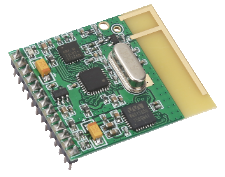 规格项目音频发射模块音频接收模块供电电压3.0～5V3.0～5V消耗电流<50mA<50mA工作温度0 ～ +0 ～ +频率范围2400～2483.5MHz2400～2483.5MHz信道数目2020调制方式GFSKGFSK发射功率10dBM输入阻抗1OK Ohm输入电平2.8Vp-p(Max)接收灵敏度-85dBm(Min.)输出阻抗32 Ohm输出电平2Vp-p(Max)音频时延<1.5ms<1.5ms频率响应20～20KHz,±3dB20～20KHz,±3dB动态范围@1kHz81dB81dB分离度@1kHz90dB90dB失真度THD0.1%0.1%